Kết quả SXKD & ĐTXD  tháng 4/2021Tháng 4/2021, công tác cung ứng than cơ bản đáp ứng đủ nhu cầu vận hành và nâng dần tồn kho, phần lớn các hồ thuỷ điện có lưu lượng nước về tốt. Tổng sản lượng điện EVNGENCO1 sản xuất được trong tháng 4/2021 là 3.241 triệu kWh, đạt 101,2% kế hoạch. Tuy nhiên, vào những ngày cuối tháng 4 đã xuất hiện trở lại các ca lây nhiễm Covid-19 trong cộng đồng, nguy cơ bùng phát đợt dịch thứ tư làm tăng thêm yếu tố bất định trong công tác điều hành SXKD, đặc biệt là công tác cung ứng than và mua sắm vật tư thiết bị phục vụ sửa chữa bảo dưỡng theo kế hoạch.Về ĐTXD, đối với các dự án do EVNGENCO1 làm chủ đầu tư, giá trị khối lượng thực hiện tháng 4/2021 là 293 tỷ đồng, lũy kế 4 tháng đầu năm trên 3.512 tỷ đồng, đạt 34,22% và giá trị giải ngân đạt 34,23% kế hoạch năm. Đối với Dự án Nhà máy Nhiệt điện Duyên Hải 3 mở rộng (do EVN làm chủ đầu tư; EVNGENCO1 và đại điện là Ban Quản lý dự án Nhiệt điện 3 là đơn vị tư vấn quản lý dự án), trong tháng 4/2021, giá trị thực hiện của Dự án đạt 260 tỷ đồng. Dự án Nhà máy thủy điện Đa Nhim mở rộng đang tiếp tục hoàn thiện bê tông vỏ hầm theo thiết kế, tiến độ thi công T4 cơ bản đáp ứng yêu cầu.Về công tác cổ phần hóa Công ty mẹ - Tổng công ty Phát điện 1, EVNGENCO1 đang nỗ lực đẩy nhanh tiến độ thực hiện kế hoạch. Các thủ tục chuyển giao tài sản về địa phương và phương án sử dụng lao động khi Cổ phần hóa Công ty mẹ - Tổng công ty Phát điện 1 đang được trình xin ý kiến cấp có thẩm quyền.Đối với công tác phòng, chống dịch bệnh Covid-19, ngay từ giữa tháng 4/2021, Tổng công ty đã ban hành các văn bản chỉ đạo số 697/EVNGENCO1 ngày 14/4/2021 và văn bản số 755/EVNGENCO1 ngày 23/4/2021 quán triệt thực hiện nghiêm túc các biện pháp phòng, chống dịch khi nguy cơ cao dịch bệnh xâm nhập vào Việt Nam từ các nước láng giềng. Khi dịch bệnh bùng phát trở lại, ngay khi kết thúc đợt nghỉ lễ, Ban chỉ đạo phòng chống dịch bệnh Covid-19 Tổng công ty đã họp để triển khai các nhiệm vụ cấp bách trong phòng chống dịch Covid-19 và yêu cầu các đơn vị thuộc Tổng công ty khẩn trương triển khai các nhiệm vụ cụ thể nhằm vừa đảm bảo phòng chống dịch bệnh Covid-19, vừa đảm bảo thực hiện nhiệm vụ sản xuất kinh doanh an toàn, ổn định, liên tục.Nhiệm vụ trọng tâm tháng 5/2021Tháng 5/2021, nhiệm vụ được EVNGENCO1 đặt lên hàng đầu là hoàn thành sản lượng điện được giao 3.644 triệu kWh, trong đó sản lượng của dự án Nhà máy Nhiệt điện Duyên Hải 3 mở rộng là 452 triệu kWh, hoàn thành công tác sửa chữa bảo dưỡng theo kế hoạch, từ đó đảm bảo vượt sản lượng kế hoạch được giao. Các hồ thủy điện vận hành giai đoạn mùa khô đảm bảo tuân thủ Quy trình vận hành liên hồ chứa cũng như phù hợp với nhu cầu cấp nước hạ du thực tế. Công tác cung ứng than đảm bảo đủ cho vận hành trong tháng và nâng mức than tồn kho cho các tháng mùa khô năm 2021.Về ĐTXD, EVNGENCO1 tiếp tục bám sát tiến độ thực hiện theo kế hoạch đã đề ra: Dự án Nhà máy Thủy điện Đa Nhim mở rộng đẩy nhanh tiến độ thi công bê tông đường hầm dẫn nước trong Quý II/2021; Đảm bảo tiến độ thực hiện công tác chuẩn bị đầu tư và thực hiện đầu tư cho các dự án khác của Tổng công ty.Công tác cổ phần hóa vẫn tiếp tục thực hiện theo kế hoạch. Tổng công ty sẽ thực hiện bàn giao tài sản cho địa phương theo hướng dẫn của Bộ Tài chính và Tập đoàn Điện lực Việt Nam, đồng thời bám sát Ban chỉ đạo để sớm thông qua và trình Ủy ban Quản lý vốn Nhà nước tại doanh nghiệp phê duyệt phương án sử dụng lao động khi cổ phần hóa của Tổng công ty.Công tác phòng, chống dịch bệnh Covid-19 tiếp tục thực hiện nghiêm, đảm bảo dòng điện ổn định, liên tục, an toàn 24/7 để chung tay, góp sức cùng cả nước đẩy lùi đại dịch.THÔNG TIN LIÊN HỆ:Văn phòng - Tổng công ty Phát điện 1Điện thoại:  024.730.89.789      Địa chỉ: Tòa nhà Thai Building, khối nhà A, lô E2, số 22 đường Dương Đình Nghệ, phương Trung Hòa, quận Cầu Giấy, Hà Nội (tầng 16, 17, 18)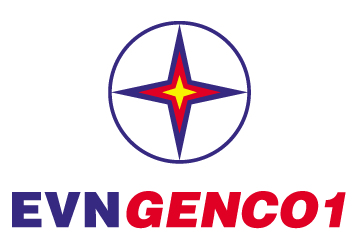 TẬP ĐOÀN ĐIỆN LỰC VIỆT NAMTỔNG CÔNG TY PHÁT ĐIỆN 1THÔNG CÁO BÁO CHÍKẾT QUẢ SXKD - ĐTXD THÁNG 4 VÀ KẾ HOẠCH THÁNG 5 NĂM 2021